Tuto carte de Noël 2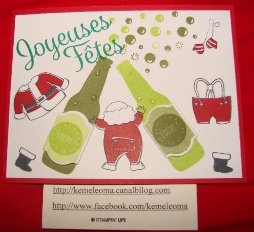 MatérielsMassicotBig shotColle3 DEncre : Emeraude envoûtanteRouge-rougeMemento noir ou noir nuVert oliveLinomade à la limetteSets tampons :Souhait en rafaleSanta’s suitPétillant de bonheurPoinçons framelits : Bouteilles et bullesPapier : Rouge-rougeMurmure blancOrnement :Formes en époxy brillantes et transparentesRéalisation :Couper dans le Rouge-rouge 4 ¼ X 11 pouces et faire le pli à 5 ½ poucesCouper dans le murmure blanc 4 X ¼ poucesJe prends la petite bouteilleJe tamponne la 1ère bouteille en biais de la couleur vert oliveLa 2e en biais de la couleur limonade à la limetteJe prends les petites bullesDe la bouteille vert olive tamponner les bulles en limonade à la limetteDe la bouteille limonade à la limette tamponner les bulles en vert oliveTamponner joyeuses fêtes en haut à gauche en Emeraude envoûtante Etape en deux tempsTamponner le Père Noël en noir entre les deux bouteilles Tamponner les habits du Père NoëlAprès tamponner (en 2e temps) les habits et le Père Noël en rouge-rouge.Prend un morceau de papier murmure blanc et dans le set de tampon Pétillant de bonheur la petite étiquetteTamponner l’étiquette en vert olive une fois sur le brouillon puis sur la papier murmure blancRecommencer en tamponnant avec la limonade à la limettePuis prendre le motif Youpi et tamponner sur les deux étiquettes avec la couleur qui leur correspondEnsuite prendre le die étiquette qui correspond au tampon et couper les deux Coller les étiquettes avec les 3 D en interchangeant les couleursEnfin, mettre 1 goutte d’eau et deux ronds sur les deux bouteilles Refaire des bulles avec les couleurs vert olive et la limonade à la limette pour compléter.Sur la feuille intérieure tamponner des bulles en bas de la page avec les couleur vert olive et limonade à la limette.